Проект «9мая – День Победы»Вид проекта: исследовательский, творческий.Срок реализации проекта: краткосрочный (с 30.04.2016 по 10.05.2016 г.)Участники проекта:дети старшей и подготовительной группы;воспитатели;родители воспитанников;ветераныАКТУАЛЬНОСТЬ ПРОЕКТА:Воспитательные традиции Древней Руси насчитывают более двух тысяч лет. Стержнем всего российского воспитания является патриотизм. Понятие «патриотизм» включает в себя любовь к Родине, к земле, где родился и вырос, гордость за исторические свершения народа.А зачем детям - дошкольникам нужны знания об истории страны? Ведь систематизированный курс истории - это задача школы. Да, конечно. Но чтобы это курс был усвоен детьми хорошо, необходимо ещё до школы сформировать у них первоначальные достоверные представления об истории нашей Родины, интерес к её изучению в будущем.Исторически сложилось так, что любовь к Родине, патриотизм во все времена в Российском государстве были чертой национального характера. Но в силу последних перемен все более заметной стала утрата нашим обществом традиционного российского патриотического сознания.В связи с этим очевидна неотложность решения острейших проблем воспитания патриотизма в работе с детьми дошкольного возраста.Патриотизм - сложное и высокое человеческое чувство, оно так многогранно по своему содержанию, что неопределимо несколькими словами. Это и любовь к родным и близким людям, и к малой Родине, и гордость за свой народ. Поэтому патриотическое воспитание неотъемлемо связано с ознакомлением окружающего нас мира.Цель проекта: воспитание патриотизма у старших дошкольников, чувства гордости за подвиг нашего народа в Великой Отечественной войне.Задачи проекта:Дать представление о значении победы нашего народа в Великой Отечественной войне; познакомить с историческими фактами военных лет;Обогащать и развивать словарный запас детей, познакомить с произведениями художественной литературы и музыкой военных лет; проводить работу с родителями, привлекая их к патриотическому воспитанию в семье;Осуществлять работу по патриотическому воспитанию дошкольников, формировать гражданскую позицию, чувство любви к Родине;Воспитывать уважение к заслугам и подвигам воинов Великой Отечественной войны.ГИПОТЕЗАДети сохраняют интерес к истории своей страны, к Великой Отечественной войне, осознанно проявляют уважение к заслугам и подвигам воинов Великой Отечественной войны.Родители, активные и заинтересованные участники проекта, осознают важность патриотического воспитания дошкольников, развивают у ребёнка потребность к познанию, общению со взрослыми и сверстниками, через совместную проектную деятельность.Воспитатели осуществляют инновационную деятельность, повышают профессиональный уровень.ПРОВЕРКА ГИПОТЕЗЫ И ВЫБОР МЕТОДОВ ИССЛЕДОВАНИЯ:Один из наиболее эффективных методов патриотического воспитания — проектная деятельность, позволяющая создать естественную ситуацию общения и практического взаимодействия детей и взрослых. Реализация проекта «Этот славный день Победы!» позволила задействовать различные виды детской деятельности. Проект подразумевал единение детей и взрослых, поэтому полноправными участниками проекта стали дети, воспитатели и родители. Формы реализации проекта: экскурсии, беседы и дискуссии, творческая деятельность (ручной труд, рисование, аппликация, литературно – музыкальная композиция), художественная литература, игры.ВЫВОДЫ И ОТЧЕТВ ходе проведенных мероприятий, посвященных дню Победы, дети научились ориентироваться в истории нашей страны, у детей сформировались такие понятия, как ветераны, оборона, захватчики, фашисты, фашистская Германия; сформировалось чувство гордости за свой народ и его боевые заслуги; уважение к защитникам Отечества, ветеранам Великой Отечественной войны.ЭТАПЫ РЕАЛИЗАЦИИ ПРОЕКТАПодготовительный – сбор информации, работа с методической литературой, составление плана работы над проектомОсновной – реализация проекта.Заключительный – подведение результатов, презентация работы над проектом.Итог проекта: праздник «День Победы».Сценарий праздника«День Победы»СоставительАвдеева Е.И.Цели: расширение знаний о государственных праздниках и историческом наследии нашей страны; закрепление представления о празднике Дне победы; формирование патриотических чувств у детей.                   Задачи:         воспитывать уважение к защитникам Отечества, памяти павших бойцов, ветеранам ВОВ;способствовать формированию чувства гордости за свой народ, его боевые заслуги;развивать духовно- нравственный и интеллектуальный потенциал художественно-эстетическими средствами, музыкальной культурой.Предварительная работа: Разучивание песен, танцев, стихов с детьми.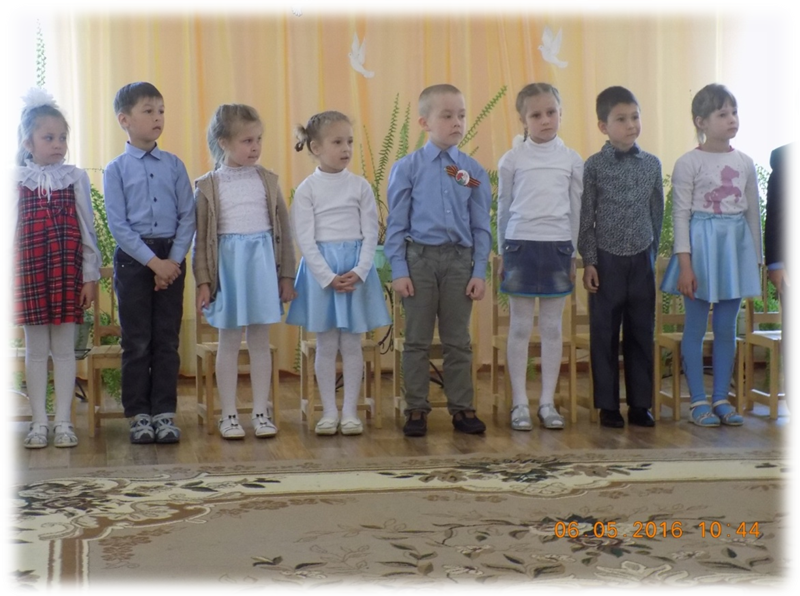 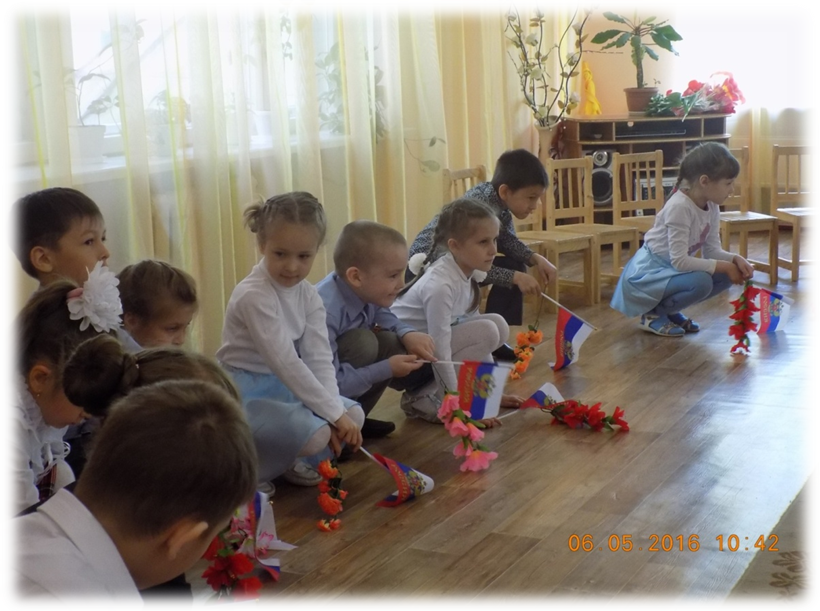 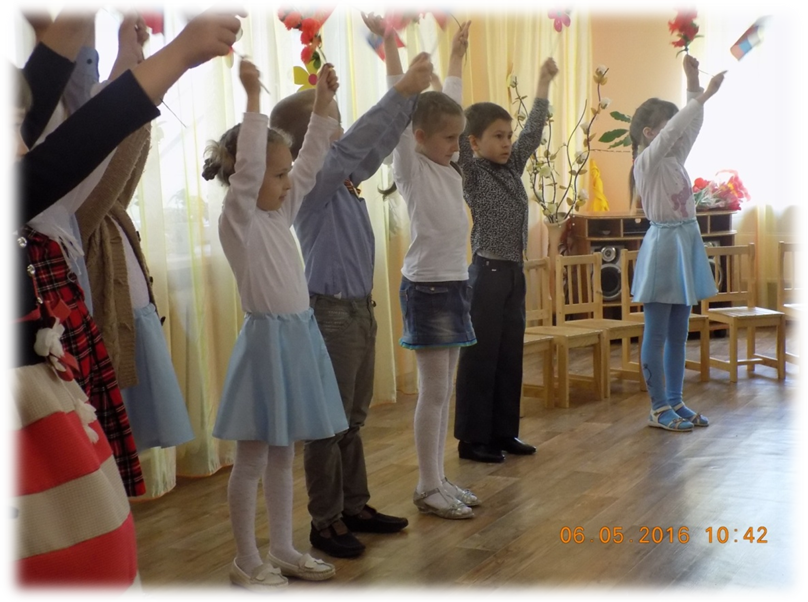 
2. Индивидуальная работа с детьми.
3. Оформление музыкального зала.
4. Проведение занятий, бесед и презентаций по патриотическому воспитанию.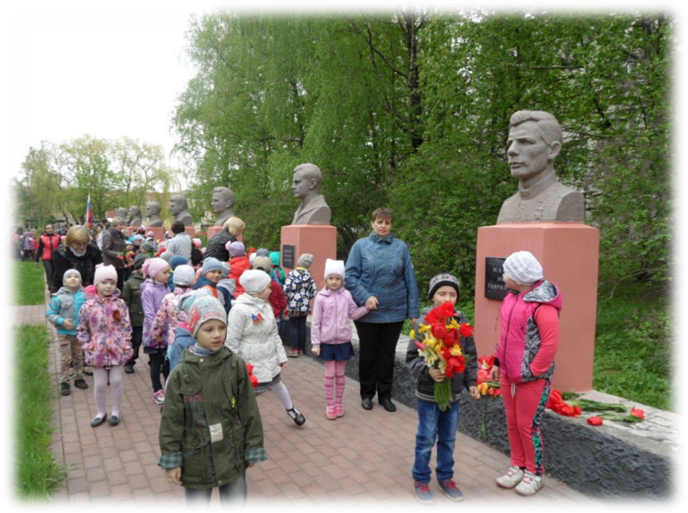 Оборудование: на центральной стене изображение вечного огня, салют (звёзды разные по величине), ромашки белые и жёлтые, свеча, государственный флаг России, фото со знаменем России.Ход праздникаПод песню «День победы» дети входят в зал.Композиция с флажками и цветами.Ребёнок.Сегодня праздник входит в каждый дом.И радость людям с ним приходит следом.Мы поздравляем Вас с весенним днем…С днём СлавыВсе: С Днем Победы!!!Ребёнок.Сегодня – День Победы.Ликует, празднует народ.И ветераны на парадеВстречаются из года в год.Ребёнок. Они идут под Марш Победы И со слезами на глазахВспоминают свою юность….А начиналось это так….Вед. Конец  тридцатых начало сороковых годов. Наша страна крепла и развивалась, открывались заводы, фабрики. В деревнях выращивали большие урожаи, дети ходили в сады и школы…. Шла мирная жизнь.Танец:«Ой Вася – василёк»(Звучит сирена, дети слушают…объявление войны, «Вставай страна огромная»)Ребёнок. Летней ночью на рассвете,Когда мирно спали детиГитлер дал войскам приказИ послал солдат немецкихПротив всех людей советскихЭто значит – против нас.Ребёнок. Он хотел людей свободныхПревратить в людей голодныхНавсегда лишить всего.А упорных и восставших На колени не упавшихИстребить до одногоРебёнок. Он велел чтоб разгромили,Растоптали и сожглиВсе – что дружно мы хранилиПуще глаза берегли.Чтобы песен петь не смелиВозле дома своего.Для фашистов чтоб всё было,А для русских…. ничего.Ребёнок. Но за честь своей ОтчизныВстали все: и стар и мал.До конца, до дня ПобедыТолько вперёд – ни шагу назад!Марш.(звучит марш «Славянки», девочки машут платочками, мальчики уходят)Ребёнок-дев.Солнечным, ранним утром в июнеВ час, когда просыпалась странаВдруг прозвучало впервыеЭто страшное слово – «война».Реб.- дев. И встал народ услышав зов страныИ на фронтах Великой той войныОтважно шли солдаты в смертный бой За нашу родину – за нас с тобой!Ребёнок- дев.Ведь не знали немцы русскихИ подумать не могли.Как сильна любовь к отчизнеИ дорог свой кусок земли.(выходят 3 мальчика)Мы грозно танки в бой ведем.Мы Родину не подведем.Танкисты с боем города берут.Вместе: и песню весело поют.Песня: «3 танкиста»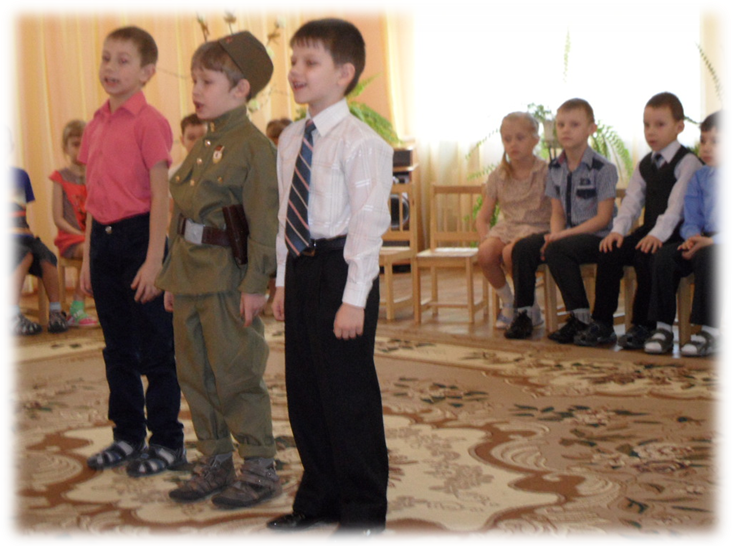 Вед: жить, воевать, побеждать врага помогали во время великой Отечественной войне – песни. Как много военных песен было написано в те лихие годы. Рожденный в окопах и землянках, опаленные огнём сражений они могут составить своеобразную летопись великой отечественной войны. И сегодня песни военных лет предстают перед слушателями как памятники истории, овеянные романтикой героизма.Ребёнок. Есть песни, любимые народом.Они в сердце каждого живутНе состарят эти песни годыЭти песни помнят и поют.Загадки:Песня –«Катюша»Вед. Шли солдаты с боями По дорогам войныВыпадал между залпамиМожет час тишиныИ тогда на привалеОпустившись в окопОни письма писалиТем, кто был так далек.Во многих семьях сохранились солдатские письма – треугольники.(выходят дети с письмами в руках «читают»)Музыка «От всей души»Ребёнок. Дорогие мои родные,Ночь – дрожит огонёк свечиВспоминаю уже не впервыеКак вы спите на теплой печи.В нашей маленькой теплой избушке,Что в глухих затерялась лесах.Вспоминаю я поле, речушкуВновь и вновь вспоминаю я вас.Ребёнок. Здравствуй, дорогой Максим!Здравствуй, мой любимый сын.Я пишу с передовой – завтра утром снова в бой.Будем мы фашистов гнатьБереги сыночек мать.Позабудь печаль и грустьЯ с победою вернусь!Обниму Вас наконец. До свиданья. Твой отец.Ребёнок. Жди меня, и я вернусь,Только очень жди, Жди, когда наводят грустьЖелтые дожди,Жди, когда снега метут, Жди, когда жара,Жди, когда других не ждут, Позабыв вчера.Ребёнок. Мама, тебе эти строки пишу яТебе посылаю сыновей привет.Тебя вспоминаю такую родную,Такую хорошую, слов даже нет.И пусть между нами сейчас километры…Ты здесь, ты со мною родная моя.Вед. На страницах застыли года22 ему было всегда…Мама,  я здоров, я живой.А на утро последний бой…Танец: «А закаты алые»Вед. Очень тяжело было не только на войне, где рвались снаряды и гибли люди, но и в тылу. Женщины, дети, старики которые не могли воевать помогали в тылу, они очень много работали, не смотря на голод, холод, разруху, страх.Музыка: (выходит девочка с медведем)Ребёнок. Ободранного Мишку утешала.Девчушка в изувеченной избе.« Не плачь, не плачь. Сама не доедалаПол сухаря оставила тебе»Снаряды пролетали и взрывались.Смешались с кровью черная земля.«Была семья, был дом… теперь осталисьСовсем одни на свете – ты и я»«Ты слышишь, Миш, я сильная не плачу И мне дадут на фронте автоматЯ отомщу за то,что слезы прячу.За то, что наши сосенки горят.Но в тишине свистели пул, как же страшнои звонко,Зловещий отблеск полыхал в окне –И выбежала из дому девчонка:«Ой, Мишка, Мишка, как же страшно мне!»Молчание. Ни голоса не слышно,Победу нынче празднует страна…А сколько их, девчонок и мальчишек,Осиротила подлая война?!Вед. Война – какое страшное слово. Всего 5 букв, а сколько слез, горя? А сколько покалеченных судеб, разрушенных домов, погубленных надежд. 4 года войны: 1418 дней, 34 000 часов и более 27 миллионов погибших советских людей. 27 миллионов –это значит каждую минуту погибало 10 человек. Сколько осталось вдов и сирот после войны какой мерой можно измерить человеческое горе? А какой мерой можно измерить героизм советских солдат испытавших все тяготы войны. Веривших в победу не смотря на потери друзей и близких.Танец: «Птицы белые»Вед. И вот она долгожданная весна 1945 года. Наши солдаты разгромили фашистов и спасли от них народы всего мира(Звучит голос Левитана об окончании войны)Ребёнок: Спать легли однажды детиОкна все затемнены А проснулись на рассвете В окнах свет и нет войныРебёнок: Можно больше не прощаться        И на фронт не провожать        И налетов не бояться        И ночных тревог не ждатьРебёнок: Война закончилась и пушки замолчали.        И годы сгладили великую беду        И мы живем, и мы опять весну встречаем        Встречаем день Победы – лучший день в годуПесня: «Парад Победы»Сияет солнце – день Победы!         И будет нам всегда светить         В боях жестоких наши деды         Врага сумели победить         Пусть на земле цветут сады         Здоровы будут дети         Не нужно нам беды войны         Пусть солнце(светит детям!) ярко светит.Песня: «Один рассвет для всех»Ребёнок: Очень скоро подрастем,         В армию служить пойдем.         Будем в армии служить.         Родине поможем,          Маму, папу защитим          И девчонок тоже.Песня: «Бравые солдаты.»Ребёнок: Пусть мир украсит доброта          И расцветут улыбкой лица          А слово страшное “война”          Пусть никогда не повторитсяТанец: «Не уроните шарик»Вед: Никогда позабыть мы не сможем         Сколько бед принесла нам война.         И сегодня давайте вспомним         Павших солдат имена.2Вед: Дни весны наступающей         Им уже неданы         На минуту молчания встаньте         В память всех не пришедших с войныМинута молчания:Вед: Дорогие гости, мамы, папы на этом наш праздник не заканчивается. Мы хотим, чтобы вы с нашими ребятами сходили и возложили цветы к памятникам наших земляков погибших за Родину.2Вед: А дорогим нашим ветеранам мы еще раз говорим сердечное спасибо и низкий вам поклон. Здоровья вам, счастья, терпения и сил. Пусть каждый день приносит вам только радость. А морщины на вашем лице появляются только исключительно от улыбок.(цветы ветеранам) 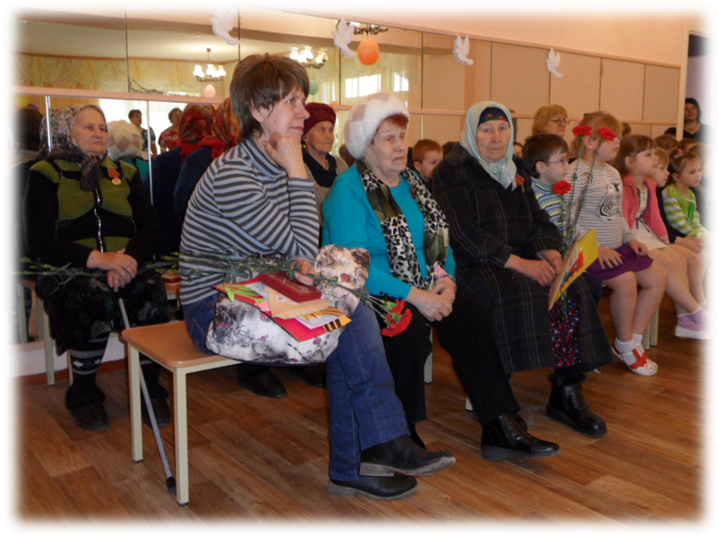 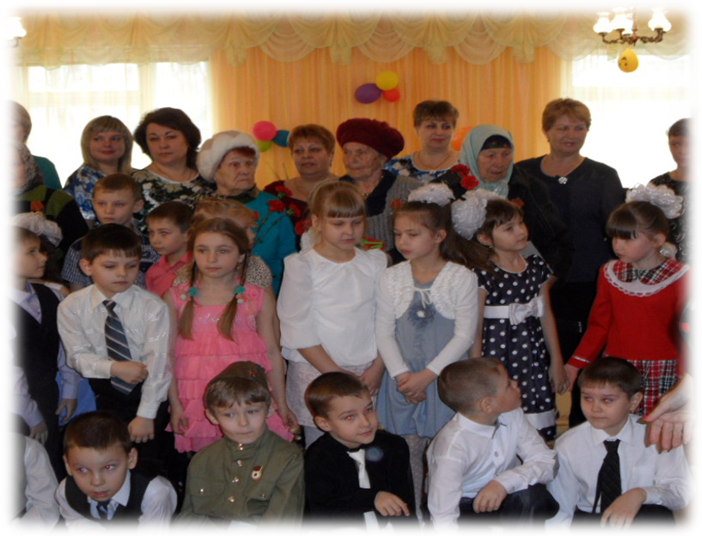 Форма работыУчастникиПодготовительный этапПостановка цели, определение формы работы. Изучение методической литературы и сбор художественной литературы.Создание презентации.Составление сценария праздника «День Победы»Сбор информации, материала о Великой Отечественной Войне (песни, стихи, плакаты, показ настоящих наград).Воспитатели, музыкальный руководительОсновной этапООД Ознакомление с окружающим миром «9 Мая – День Победы» ООД Развитие речи «Мой дедушка – ветеран ВОВ» Дети, воспитателиЧтение художественной литературы: Рассказы о Великой Отечественной войне:С.П.Алексеев «От Москвы до Берлина», «Идет война народная»В.Ф. Панова «Сергей Иванович и Таня»В.Е. Карасева «Маленькие ленинградцы»Л.Кассиль «Твои защитники»Б.П. Павлов «Вовка с ничейной полосы»Повесть - Б.П. Павлов «На безымянной сопке»Сказка - Ю.Я.Яковлев «Как Сережа на войну ходил»Стихотворения: «Был трудный бой», «Песня Победы», С.В. Михалков «Победа»Дети, воспитателиДидактическая игра «Как называется военный…», «Узнай и назови боевую технику ВОВ»Дети, воспитателиЦикл бесед о ВОВ:«Родина – мать зовет!»«Великие битвы»«Дети войны»«Музыка войны»«Мы пол-Европы прошагали, пол-Земли» Дети, воспитатели, музыкальный руководительРассматривание плакатов военных лет, фотографий, иллюстрацийДети, воспитатели, музыкальный руководительХудожественное творчество:Рисование «Война глазами детей», Аппликация - открытка «День Победы».Дети, родителиДети, воспитательСлушание музыкальных произведений: «Марш защитников Москвы» А.Сурков, Минута молчания,«Катюша» М.Блантер, «Священная война» А.Александров, «Ах, война, что ты, подлая, сделала» Б.ОкуджавыДети, воспитатели, музыкальный руководительЭкскурсия к аллее героевДети, воспитатели, музыкальный руководительЭкскурсия в краеведческий музей – «Зал боевой славы»Дети, воспитатели, музыкальный руководительЗаключительный этапВыставка рисунков «Война глазами детей»Вручение поздравительных открыток ветеранам Альбом «Стихи и песни о войне и победе»Видео презентация «Этот славный День Победы»Праздник «День Победы»Воспитатели, музыкальный руководитель, дети, родители